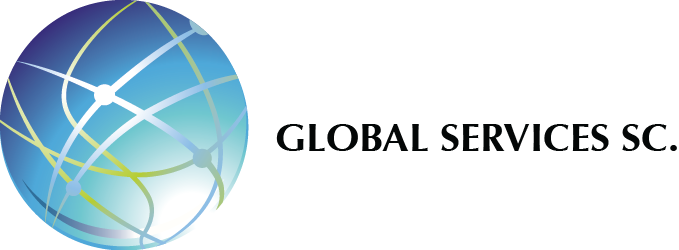 TEMARIO¿Qué es la cadena de Suministros?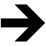 Administración de la Cadena de Suministros  Estructura de la Cadena de Suministros Canales de Comercialización Objetivos, Funciones y Políticas de ComprasEstructura de las Compras Internacionales -Presupuesto-Cartera de proveedoresAcrónimos de las Compras Internacionales   MRP (Material Requirement Planning)       ERP (Enterprise Resource Planning)      MOQ (Minimun Order Quantity)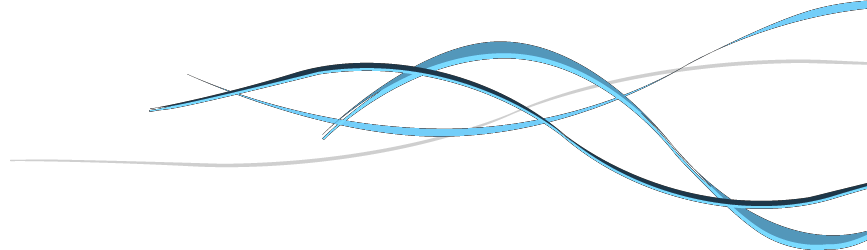 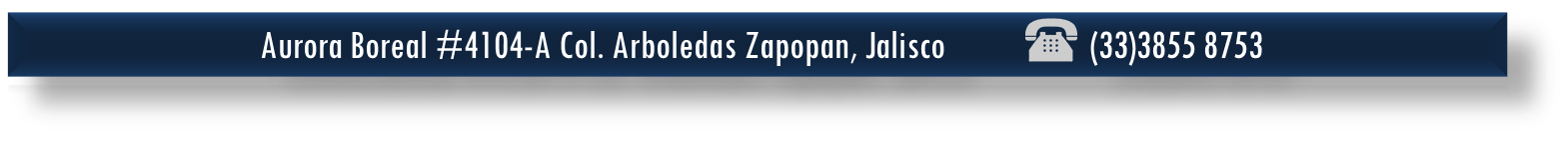 